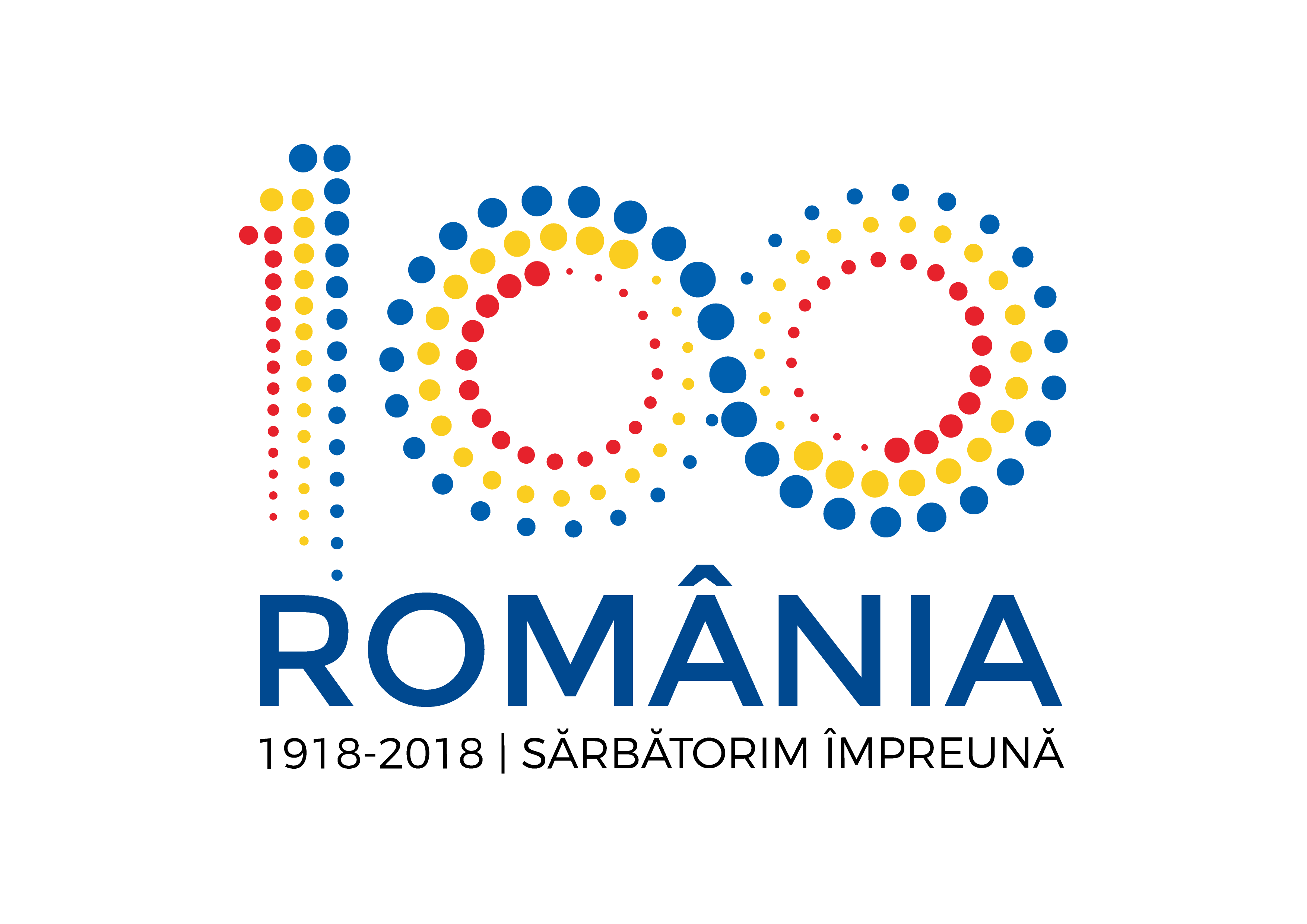 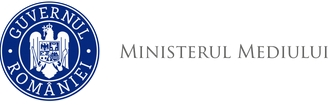                Agenţia Naţională pentru Protecţia MediuluiDECIZIE INIȚIALĂdin 20 SEPTEMBRIE 2018	Urmare a notificării depuse de BURDUHOS DUMITRU cu domiciul în localitatea Rebrișoara, str. Gersa II, județul Bistrița-Năsăud, privind prima versiune a planului PUZ–”Extindere intravilan pentru construire locuințe individuale” în municipiul Bistrița, localitatea componentă Sigmir, extravilan, jud. Bistrița-Năsăud, solicitare înregistrată la Agenţia pentru Protecţia Mediului Bistrița sub nr. 8908/21.08.2018, cu ultima completare la nr. 9059/24.08.2018, în baza: 	- HG nr. 1000/2012 privind reorganizarea și funcționarea Agenției Naționale pentru Protecția Mediului și a instituțiilor publice aflate în subordinea acesteia, cu modificările și completările ulterioare; 	- OUG nr. 195/2005 privind protecţia mediului, aprobată cu modificări prin Legea nr. 265/2006, cu modificările și completările ulterioare; 	- HG 1076/2004 privind stabilirea procedurii de realizare a evaluării de mediu pentru planuri şi programe, cu modificările și completările ulterioare;  AGENȚIA PENTRU PROTECȚIA MEDIULUI BISTRIȚA-NĂSĂUD, 	- urmare a consultării titularului planului, a autorității de sănătate publică și a autorităților interesate de efectele implementării planului în cadrul ședinței Comitetului Special Constituit din 19.09.2018,  	- în urma parcurgerii etapei de încadrare conform HG 1076/2004 privind stabilirea procedurii de realizare a evaluării de mediu pentru planuri şi programe, 	- în conformitate cu prevederile art. 5, alin. 3, litera a) și a Anexei 1 – Criterii pentru determinarea efectelor semnificative potențiale asupra mediului din HG 1076/2004 privind stabilirea procedurii de realizare a evaluării de mediu pentru planuri şi programe, 	- urmare a informării publicului prin anunţuri repetate şi în lipsa oricărui comentariu din partea publicului, decide:planul - PUZ–”Extindere intravilan pentru construire locuințe individuale” în municipiul Bistrița, localitatea componentă Sigmir, extravilan, jud. Bistrița-Năsăud, titular: BURDUHOS DUMITRU cu domiciliul în localitatea Rebrișoara, str. Gersa II, jud. Bistrița-Năsăud,nu necesită evaluare de mediu, nu necesită evaluare adecvată și se adoptă fără aviz de mediu. Motivele care au stat la baza luării deciziei etapei de încadrare sunt:- planul are ca scop stabilirea reglementărilor care se impun pentru introducerea unei suprafețe din extravilan (S=2000 m2) în intravilanul municipiului Bistrița în vederea realizării unor case de locuit;- conform certificatului de urbanism nr. 2979/28.02.2017, regimul economic al terenului este teren arabil;- conform PUG Bistriţa, este destinat desfășurării activităților agricole;- conform Avizului de oportunitate nr. 8/25.04.2018, funcțiunea terenului studiat prin PUZ va fi ”subzonă de locuire individuală cu regim de construire discontinuu cu înălțime maximă de P+2E”;- bilanţ teritorial dat prin varianta de plan: 		- suprafață totală teren – 2000 m2		- suprafață construită – 120 m2		- suprafață pavată – 125 m2		- suprafață parcare – 30 m2		- suprafață spații verzi – 600 m2 (30%)		- teren neschimbat de la starea existentă – 1125 m21.Caracteristicile planurilor şi programelor cu privire, în special, la: a) gradul în care planul sau programul creează un cadru pentru proiecte şi alte activităţi viitoare fie în ceea ce priveşte amplasamentul, natura, mărimea şi condiţiile de funcţionare, fie în privinţa alocării resurselor:	Prin PUZ-ul studiat se propun:- stabilirea funcţiunii zonei - subzonă de locuire individuală cu regim de construire discontinuu cu înălțime maximă de P+2E;- precizarea regimului de înălţime şi a indicatorilor privind utilizarea terenului (POT max.=35% și CUT max.=1,2);- realizare acces din drumul județean Sigmir-Blăjeni, DJ 151;- aliniamente obligatorii, distanţe de retragere de la aliniament;- echiparea edilitară a amplasamentului;b) gradul în care planul sau programul influenţează alte planuri şi programe, inclusiv pe cele în care se integrează sau care derivă din ele:	Conform PUG Bistrița aprobat prin HCL nr. 136/2013, terenul este situat în extravilanul municipiului, și este destinat activităților agricole. La  realizarea PUZ-ului propus s-a avut in vedere respectarea condițiilor din Regulamentul Local de Urbanism aferent PUG Bistrița cu privire la parcelarea terenurilor, amplasarea și retragerea construcțiilor, asigurarea acceselor și parcărilor, echiparea tehnico-edilitară, asigurarea de spații verzi.c) relevanţa planului sau programului în/pentru integrarea consideraţiilor de mediu, mai ales din perspectiva promovării dezvoltării durabile:Prin PUZ se va asigura o suprafaţă S=600 m2 spațiu verde, respectiv 30% spaţiu verde din suprafața terenului.d) problemele de mediu relevante pentru plan sau program: 	- factorul de mediu apă: - în zonă există rețea de alimentare cu apă și canalizare, de energie electrică și trec prin fața parcelei;- apele pluviale vor fi conduse la nivelul terenului prin jgheaburi, colectate și utilizate la udatul plantelor;	- factorul de mediu aer: principalele surse de poluare a aerului sunt traficul auto și ardereacarburantului pentru incălzire (solid). 	Traficul auto se va intensifica în timpul construirii locuinței. Se vor utiliza mijloace auto cu verificări tehnice efectuate pentru limitarea emisiilor. 	Încălzirea spațiilor este propusă cu centrală termică pe combustibil solid/electric. Centralele vor fi omologate, astfel că emisiile se vor incadra în limitele admise conform Ordinului MAPPM nr. 462/1993. 	- factorul de mediu sol: poate fi afectat prin depozitări necontrolate de deșeuri și prin scurgeriaccidentale de carburanţi şi uleiuri.	La realizarea proiectului, deșeurile menajere și deșeurile de construcție vor fi predate operatorului de salubritate din zonă, prin contract.e) relevanţa planului sau programului pentru implementarea legislaţiei naţionale şi comunitare de mediu (de ex. planurile şi programele legate de gospodărirea deşeurilor sau de gospodărirea apelor): - nu este cazul.2. Caracteristicile efectelor şi ale zonei posibil a fi afectate cu privire, în special, la: a) probabilitatea, durata, frecvenţa şi reversibilitatea efectelor: - prin soluții constructive corespunzătoare adoptate la realizarea locuințelor, impactul asupra mediului nu va fi semnificativ şi nu va produce efecte ireversibile.b) natura cumulativă a efectelor: - planul propus nu are efecte cumulative cu alte planuri urbanistice in vigoare sau propuse pentru zonele invecinate.c) natura transfrontieră a efectelor: - nu este cazul;d) riscul pentru sănătatea umană sau pentru mediu (de exemplu, datorită accidentelor);- la realizarea PUZ-ului propus s-a avut in vedere respectarea prevederilor Ordinului nr. 119/2014 privind aprobarea Normelor de igienă şi a recomandărilor privind mediul de viaţă al populaţiei;- prin soluții constructive corespunzătoare adoptate la realizarea nu se va produce un impact semnificativ asupra mediului;- zona studiată nu este expusă riscurilor naturale.e) mărimea şi spaţialitatea efectelor (zona geografică şi mărimea populaţiei potenţial afectate):- vecinătăţile nu vor fi afectate de implementarea planului propus;f) valoarea şi vulnerabilitatea arealului posibil a fi afectat, date de: (i) caracteristicile naturale speciale sau patrimoniul cultural:- nu este cazul;(ii)depăşirea standardelor sau a valorilor limită de calitate a mediului:- terenul studiat nu este amplasat in arie in care standardele de calitate ale mediului, stabilite de legislaţie, au fost depăşite; (iii) folosirea terenului în mod intensiv: - nu este cazul;g) efectele asupra zonelor sau peisajelor care au un statut de protejare recunoscut pe plan naţional, comunitar sau internaţional:- amplasamentul este situat în afara ariilor naturale protejate.Obligațiile titularului: 1. Titularul are obligația de a respecta legislația de mediu în vigoare.2. Titularul planului are obligația de a supune procedurii de adoptare planul și orice modificare a acestuia, numai în forma avizată de autoritatea competentă de protecția mediului.3. În vederea realizării proiectelor propuse prin PUZ, titularul va notifica APM Bistrița-Năsăud și va solicita actele de reglementare conform legislației de mediu în vigoare. 4. Titularul planului/programului are obligația de a notifica autoritatea competentă pentru protecția mediului despre orice modificare a planului/ programului, înainte de realizarea modificării. 5. Răspunderea pentru corectitudinea informațiilor puse la dispoziție autorității competente pentru protecția mediului și a publicului revine în totalitate titularului planului.Informarea și participarea publicului la procedura de evaluare de mediu: - Anunțuri publice privind depunerea notificării apărute în cotidianul ”Răsunetul” din 21.08.2018 și din 24.08.2017;- Anunț public privind depunerea notificării apărut pe site-ul APM Bistrița-Năsăud la 21.08.2018;-  Anunț public privind decizia etapei de încadrare publicat pe site-ul APM Bistrița-Năsăud în data de 20.09.2018; -  Anunț public privind decizia etapei de încadrare publicat în ziarul ..........Prezenta decizie este valabilă pe toată durata implementării planului, dacǎ nu intervin modificǎri ale acestuia. Pentru obţinerea autorizaţiei de construire se va urma procedura de reglementare conform Ordinului MMP nr.135/2010 pentru aprobarea Metodologiei de aplicare a evaluării impactului asupra mediului pentru proiecte publice şi private.Prezenta decizie poate fi contestată în conformitate cu prevederile Legii contenciosului administrativ nr. 554/5004, cu modificările şi completările ulterioare.DIRECTOR EXECUTIV,		                                            ŞEF SERVICIU     								    AVIZE, ACORDURI, AUTORIZAȚII,     biolog-chimist Sever Ioan ROMAN	                                                                                                                                                                                                   ing. Marinela Suciu        ÎNTOCMIT,                                                                                                              ing. Csilla HapcaAgenţia pentru Protecţia Mediului Bistrița-Năsăud